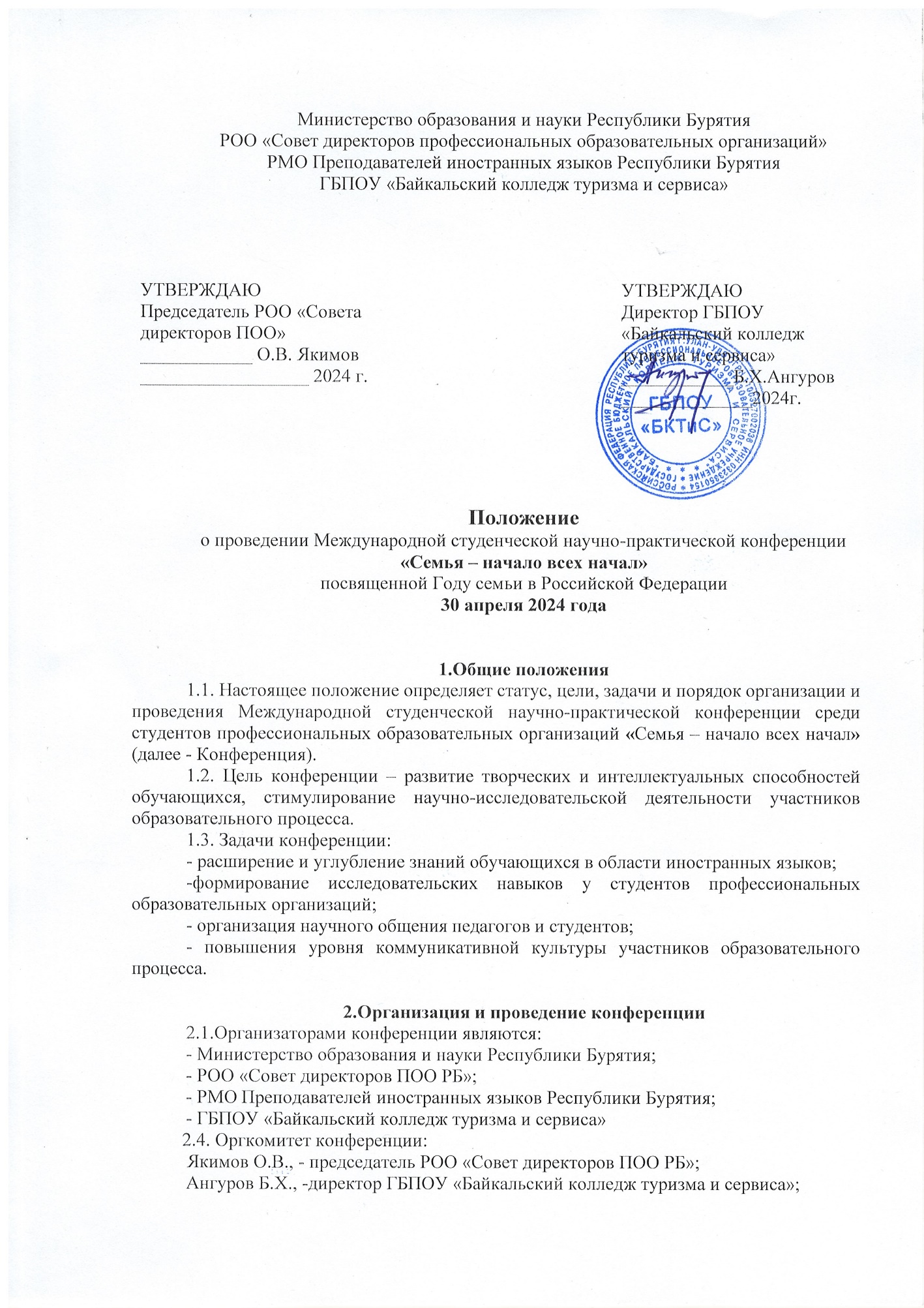 Качесова Т.Л., - руководитель РМО Преподавателей иностранных языков Республики БурятияЗахарова О.А., - преподаватель   ГБПОУ «Байкальский колледж туризма и сервиса»;Цыбенова С.Н., - преподаватель ГБПОУ «Байкальский колледж туризма и сервиса».3.Основные направления работы конференции3.1. К участию в конференции приглашаются студенты очной формы обучения, не более одного участника от профессиональной образовательной организации в одной из языковых секций.   Для иногородних и иностранных студентов предполагается заочное участие.3.2. Работа конференции проводится по следующим направлениям:1. Семья- хранитель традиций.2. Моя родословная.3. Моя семейная династия.4. След войны в моей семье.5. Судьба страны в судьбе семьи.3.3. Секции:Английский язык (секция 1 и секция 2)Немецкий язык, французский язык (секция 3)Китайский язык, монгольский язык, другие языки (секция 4)3.3. Заявки на участие в конференции (Приложение 1) принимаются в срок до 15 апреля 2024 года на электронную почту olga_zaharova08@mail.ru Ответственный- Захарова Ольга Александровна, 8-983-536-77-96.3.4. По итогам работы конференции будет создан электронный сборник. Материалы для публикации предоставляются в электронном варианте вместе с заявкой с пометкой «Конференция» (Приложение 2). К публикации принимается тезисы не более 2-х печатных страниц. Срок издания электронного сборника - май 2024 года. Ссылка на сборник будет отправлена на почту, указанную в заявке.3.5. Выступление участников проходит в виде доклада и презентации с использованием оргтехники. Продолжительность выступления не более 7 минут.4. Жюри конференции4.1. Состав жюри определяется Оргкомитетом Конференции.4.2.Жюри оценивает исследовательские работы и доклады, представленные на Конференцию, определяет победителей и представляет в Оргкомитет рекомендации по награждению.5.Программа конференции5.1. Конференция проводится 25 апреля 2024 года5.2. Место проведения конференции - ГБПОУ «Байкальский колледж туризма и сервиса», г. Улан-Удэ, ул. Краснофлотская, 2, корпус 1, Проезд автобусами №37,15, 57,77,17,97, остановка «Призывной пункт».5.3. Программа конференции:9.30ч-10.00- регистрация участников10.00-10.30- торжественное открытие Конференции10.30-12.00- работа секций12.00- 13.00- обед, работа жюри13.00-13.30- подведение итогов, награждение, закрытие Конференции            5.4.Прибывшие на Конференцию участники обязаны пройти регистрацию. Для регистрации необходимо предоставить зачетную книжку.6.Подведение итогов Конференции6.1. Критерии оценивания работ участников конференции представлены в Приложении 3.6.2. По итогам конференции в каждой секции победителям вручаются дипломы 1, 2, 3 степеней и по номинациям: «Актуальность исследования», «Лучшее произношение», «Выразительность выступления», «Практическая значимость».6.3. Все участники  получат сертификаты участников Конференции.6.4. Научным руководителям, подготовившим дипломантов 1,2,3 степеней и номинантов вручаются почетные грамоты и благодарственные письма.6.5. При равном количестве баллов определяются два дипломанта.7.Финансовые условия участия в Конференции7.1. Питание и проезд участников Конференции осуществляется за счет средств направляющих образовательных организаций. Приложение 1к Положению о КонференцииЗАЯВКАна участие в Международной студенческой научно-практической конференции«Семья – начало всех начал», посвященной Году семьи в Российской ФедерацииПриложение 2к Положению о КонференцииТребования к содержанию и оформлению материалов для публикацииСтатья должна быть представлена в электронной форме в текстовом редакторе MSWord, формат бумаги - А4, шрифт TimesNewRoman, размер шрифта - 12, абзацный отступ - 1,25 см; поля - 2 см сверху и снизу, 3см - слева, 1,5 см - справа, межстрочный интервал - одинарный, выравнивание по ширине. В центре пишется заголовок жирным шрифтом заглавными буквами, ниже, в правом верхнем углу фамилия и инициалы автора, должность и название ОО, ниже- фамилия и инициалы руководителя. Страницы не нумеруются. Ссылки на используемую литературу даются внутри текста в квадратных скобках (сначала указывается номер источника, а после запятой - номер страницы), например, [1,65]. Список литературы указывается в конце статьи в алфавитном порядке, согласно ГОСТу 7.1 -2003.Образец оформления статьи:Приложение 3к Положению о КонференцииКритерии оценивания докладов, представленных на Международной студенческой научно-практической конференции«Семья – начало всех начал», посвященной Году семьи в Российской ФедерацииСекция (_____________________________________________________________________________Балльно - рейтинговая система: максимальный балл по каждому критерию 5, максимальное количество баллов 25Фамилия, имя, отчество студента (полностью)Специальность, курс, группа Фамилия, имя, отчество научного руководителя (полностью), его должность, ученая степень и звание, номер телефонаПолное название профессиональной образовательной организацииАдрес профессиональной образовательной организациирабочий телефон, факсе – mailНазвание доклада Направление СекцияНАЦИОНАЛЬНАЯ КУХНЯ: ИСТОРИЯ И СОВРЕМЕННОСТЬВасильева У.Ф., студентка группы ПиКД-218ГБПОУ «Байкальский колледж туризма и сервиса»,научный руководитель- Дугарова В.Я.Литература: 1.Буйленко В.Ф.Туризм./В.Ф.Буйленко.-Ростов-на-Дону:Феникс, 2008.-416с.№ФИО участникаАктуальность выбранной темы,новизнаНаучный подход, методы исследованияКультура выступления и способ подачи материала, грамотность речиИспользование ИКТ Ответы на вопросы, общая эрудицияИтого баллов